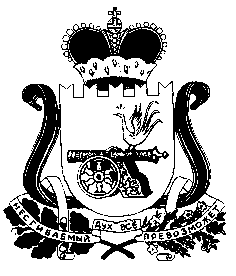 Совет депутатов СНЕГИРЕВСКОГО СЕЛЬСКОГО поселения ШУМЯЧСКОГО района Смоленской областиРЕШЕНИЕ                          от 06  июля  2020 года                                                                            № 19 д. Снегиревка  Об избирательной комиссии муниципальногообразования Снегиревского сельского поселенияШумячского района Смоленской области        В соответствии с Федеральным законом «Об основных гарантиях избирательных прав и права на участие в референдуме граждан Российской Федерации, областными законами «Об избирательных комиссиях, комиссиях референдума в Смоленской области», «О выборах органов местного самоуправления в Смоленской области», статьями 21 и 31 Устава Снегиревского сельского поселения Шумячского района Смоленской области, Совет депутатов Снегиревского сельского поселения Шумячского района Смоленской области          РЕШИЛ :Принять   текст   сообщения о формировании   состава     избирательной комиссии муниципального образования Снегиревского сельского поселения Шумячского района Смоленской области (прилагается).Направить настоящее решение и указанное сообщение в избирательнуюкомиссию муниципального образования «Шумячский район» Смоленской области.Направить настоящее решение и указанное сообщение в средство массовой информации органов местного самоуправления Снегиревского сельского поселения Шумячского района Смоленской области  «Информационный  вестник Снегиревского сельского поселения »  для официального опубликования.Настоящее решение вступает в силу со дня его  принятия.Глава муниципального образования  Снегиревского сельского  поселения   Шумячского района Смоленской области                                  В.А.Тимофеев                                                                                                  Приложение                                                                                   к решению   Совета депутатов Снегиревского                                                                                   сельского   поселения   Шумячского    района                                                                                     Смоленской  области от 06 июля 2020 года №19                                                          СООБЩЕНИЕ     Совет депутатов Снегиревского сельского поселения Шумячского района Смоленской области объявляет прием предложений по кандидатуре для назначения члена  избирательной комиссии муниципального образования Снегиревского сельского поселения Шумячского района Смоленской области с правом решающего голоса.     Избирательная комиссия муниципального образования Снегиревского сельского поселения Шумячского района Смоленской области формируется Советом депутатов Снегиревского сельского поселения Шумячского района Смоленской области в количестве 6 членов с правом решающего голоса на основе предложений политических партий, выдвинувших списки кандидатов, допущенные к распределению депутатских мандатов в Государственной Думе Федерального Собрания Российской Федерации, законодательном (представительном) органе государственной власти Смоленской области, политических партий, выдвинувших федеральные списки кандидатов, которым переданы депутатские мандаты в соответствии  с законом Смоленской области, предусмотренным пунктом 17 статьи 35 Федерального закона от 12.06.2002 №67-ФЗ «Об основных гарантиях избирательных прав и права на участие в референдуме граждан Российской Федерации», предложений других политических партий и иных общественных объединений, а также  предложений собраний избирателей по месту жительства, работы, службы, учебы, предложений избирательной комиссии муниципального образования предыдущего состава, избирательной комиссии Смоленской области, избирательной комиссии муниципального образования «Шумячский район» Смоленской области, территориальной избирательной комиссии муниципального образования «Шумячский район» Смоленской области.     Прием документов осуществляется в течение 3 дней со дня опубликования настоящего сообщения по адресу: 216420, Смоленская область, Шумячский район, д. Снегиревка, ул.Звездная, д.4.     При внесении предложений по кандидатуре в состав  избирательной комиссии муниципального образования Снегиревского сельского поселения Шумячского района Смоленской области необходимо представить:   Для политических партий, их региональных отделений, иныхструктурных подразделений1. Решение полномочного (руководящего или иного) органа политической партии либо регионального отделения, иного структурного подразделения политической партии о внесении предложения о кандидатурах в состав избирательных комиссий, оформленное в соответствии с требованиями устава политической партии.2. Если предложение о кандидатурах вносит региональное отделение, иное структурное подразделение политической партии, а в уставе политической партии не предусмотрена возможность такого внесения, - решение органа политической партии, уполномоченного делегировать региональному отделению, иному структурному подразделению политической партии полномочия по внесению предложений о кандидатурах в состав избирательных комиссий о делегировании указанных полномочий, оформленное в соответствии с требованиями устава.Для иных общественных объединений 1.  Нотариально удостоверенная или заверенная уполномоченным на то органом общественного объединения копия действующего устава общественного объединения.2. Решение полномочного (руководящего или иного) органа общественного объединения о внесении предложения о кандидатурах в состав избирательных комиссий, оформленное в соответствии с требованиями устава, либо решение по этому же вопросу полномочного (руководящего или иного) органа регионального отделения, иного структурного подразделения общественного объединения, наделенного в соответствии с уставом общественного объединения правом принимать такое решение от имени общественного объединения.3. Если предложение о кандидатурах вносит региональное отделение, иное структурное подразделение общественного объединения, а в уставе общественного объединения указанный в пункте 2 вопрос не урегулирован, - решение органа общественного объединения, уполномоченного в соответствии с уставом общественного объединения делегировать полномочия по внесению предложений о кандидатурах в состав избирательных комиссий, о делегировании таких полномочий и решение органа, которому делегированы эти полномочия, о внесении предложений в состав избирательных комиссий.Для иных субъектов права внесения кандидатур в составизбирательных комиссийРешение представительного органа муниципального образования, избирательной комиссии предыдущего (действующего) состава, собрания избирателей по месту жительства, работы, службы, учебы.Кроме того, субъектами права внесения кандидатур должны быть представлены:1. Две фотографии лица, предлагаемого в состав избирательной комиссии, размером 3 x 4 см (без уголка).2. Письменное согласие гражданина Российской Федерации на его назначение в состав избирательной комиссии.3. Копия паспорта или документа, заменяющего паспорт гражданина Российской Федерации, содержащего сведения о гражданстве и месте жительства лица, кандидатура которого предложена в состав избирательной комиссии.4. Копия документа лица, кандидатура которого предложена в состав избирательной комиссии (трудовой книжки либо справки с основного места работы), подтверждающего сведения об основном месте работы или службы, о занимаемой должности, а при отсутствии основного места работы или службы - копия документа, подтверждающего сведения о роде занятий, то есть о деятельности, приносящей ему доход, или о статусе неработающего лица (пенсионер, безработный, учащийся (с указанием наименования учебного заведения), домохозяйка, временно неработающий).26.06.2020 г.                                Совет депутатов   Снегиревского сельского                                              поселения Шумячского района Смоленской                                                       области          